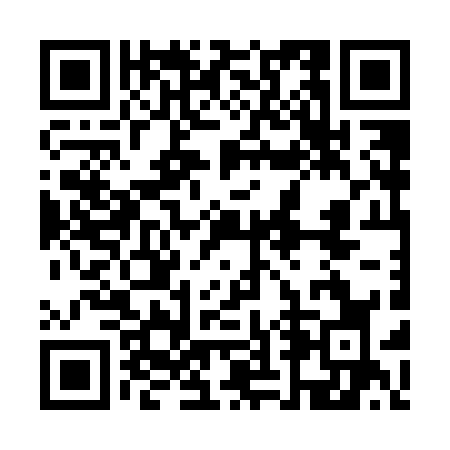 Prayer times for Bahadur Sinha, BangladeshWed 1 May 2024 - Fri 31 May 2024High Latitude Method: NonePrayer Calculation Method: University of Islamic SciencesAsar Calculation Method: ShafiPrayer times provided by https://www.salahtimes.comDateDayFajrSunriseDhuhrAsrMaghribIsha1Wed4:045:2612:003:306:347:572Thu4:035:2512:003:306:357:583Fri4:025:2512:003:296:357:584Sat4:015:2412:003:296:367:595Sun4:005:2312:003:296:378:006Mon3:595:2312:003:296:378:017Tue3:585:2212:003:296:388:018Wed3:575:2112:003:286:388:029Thu3:565:2111:593:286:398:0310Fri3:565:2011:593:286:398:0411Sat3:555:1911:593:286:408:0412Sun3:545:1911:593:286:408:0513Mon3:535:1811:593:286:418:0614Tue3:525:1811:593:276:418:0715Wed3:525:1711:593:276:428:0716Thu3:515:1711:593:276:428:0817Fri3:505:1611:593:276:438:0918Sat3:505:1611:593:276:438:1019Sun3:495:1512:003:276:448:1020Mon3:485:1512:003:276:458:1121Tue3:485:1512:003:276:458:1222Wed3:475:1412:003:276:468:1323Thu3:475:1412:003:276:468:1324Fri3:465:1312:003:266:478:1425Sat3:465:1312:003:266:478:1526Sun3:455:1312:003:266:488:1527Mon3:455:1312:003:266:488:1628Tue3:445:1212:003:266:498:1729Wed3:445:1212:013:266:498:1730Thu3:435:1212:013:266:508:1831Fri3:435:1212:013:266:508:19